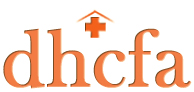 Delaware Health Care Facilities Association501 Silverside Rd ∙ Suite 51   Wilmington, DE 19809          (302) 235-6895    Fax (302) 239-4214Email: tmorris@dhcfa.org       Web: www.dhcfa.orgLLAM Train-the-Instructor SeminarWednesday, October 21, 2020Dupont Country Club, Wilmington, DERegistration from 7:30 - 8:30 am   Class from 8:30 am – 4 pmTrainer: 
Kim Blunt, RN, BSN, NHA, Approved Trainer for ALFs DHCFA is sponsoring a Limited Lay Administration of Medicine (LLAM)
 Train the Instructor class for individuals who want to become anALF Special Module LLAM Instructor and who meet the criteria of being a 
Registered Nurse with one (1) year experience in long-term care.This training will focus on  ALF Specific Module  LLAM CORE curriculum and strategies to roll out the LLAM training in the facility, including policies, procedures, reporting process and forms  including new materials which will be effective immediately concerning Testing.LLAM Regulations  require that in order for an individual to become a LLAM Instructor in Assisted Living, they must be an RN with (1) year experience in long termc. *Class size is restricted, so register as soon as possible. This class will be held in compliance with Delaware’s Reopening Phase 2 Guidance.  Attendees will be seated a minimum 6’ apart. During registration, individuals in line will be spaced 6’ apart. Attendees must wear masks, except while eating, and all food and drink will be delivered to the attendee. Fee: $310.00 for New Instructors -  5  DE Nursing CEUs Fee: $240.00  for Returning Instructors - 5 DE Nursing CEUs  (bring your own manuals)
Registration fee includes the following:  Trainee & Trainer’s Manuals (only for new trainees)Guidelines for LLAM, and ALF Module Policies and ProceduresReporting LLAM worksheetsBoxed continental breakfast, beverages, and boxed lunchLLAM Train-the-Instructor Seminar Training Date: Wednesday, October 21, 2020Training Site:  Dupont Country Club,  1001 Rockland Road, Wilmington, DE 19803New Instructor Fee:     	 $315.00 Includes  Breakfast & Lunch, Training Manuals and CEUsReturning Instructor Fee:	 $240.00 Includes  Breakfast & Lunch, CEUs, provide your own manualsTime:	    8:30 a.m. - 4:00 p.m.   1 - Hour Lunch and two 15 minute breaksThis session is mandatory for anyone who wants to become an Instructor for the 
Assisted Living Provider Lay Limited Adminstration of Medication Program.
*Class size is limited, so register as soon as possibleCriteria:  You must be an RN with (1) year experience in long-term care.Registrant Name: 	Last four digits of Social Security: __________________ RN License#:	Employer:	Address: 	City, State, Zip:	Direct Phone #: ___________________  Email Address: 	
Please list LTC Employer/s where RN received at least one year of experience:
Employer:______________________________________Dates of Service:	
Employer:______________________________________Dates of Service:	Total length of service in Assisted Living: 	If a returning trainee, please provide the date of last training attended:	                                                                                                                           
 TOTAL FEE   $	
PLEASE NOTE:Payment and a copy of your RN License must accompany this registration and all information on the registration form must be completed in order for your registration to be processed!If not, we will return the registration form and payment to the facility and you will not be registered.Please e-mail your complete registration form, license copies  & credit card information and  fax to 302-239-4214 Monday, October 12. Registrations at door are not permitted for this training 